СУНЦОВА ДАРЬЯ АЛЕКСАНДРОВНА (Фамилия Имя Отчество)ОСНОВНАЯ ИНФОРМАЦИЯ: ОБРАЗОВАНИЕ: ДОПОЛНИТЕЛЬНОЕ ОБРАЗОВАНИЕ: Дата рождения:04.12.2003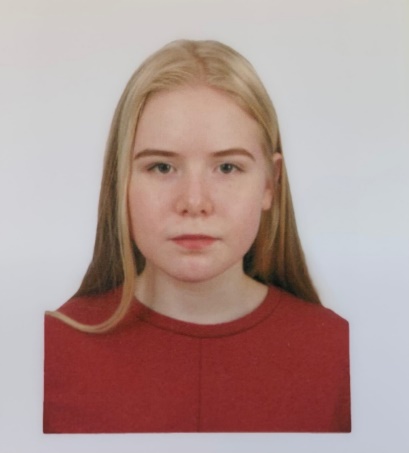 Семейное положение:Не замужемМесто жительства:     г.Хабаровск, ул. Гоголя 43Телефон:89241199394E-mail:   daria.suntsova@mail.ruЦЕЛЬ:Самореализация в сфере международного туризмаПериод 
обученияНазвание учебного учрежденияСпециальность/профессия2019-2022гг.КГА ПОУ «Хабаровский технологический колледж» ТуризмНазвание пройденного курсаНазвание организации, проводившей курсыГод окончания«Основытуристическойдеятельности»КГА ПОУ «Хабаровский технологический колледж»2020г.Опыт работы,Практика:Прохождение практики с 2020-2022гг. в туристическом агентстве «Амур Тревел»Данные о курсовых и дипломных работах:1. «Разработка рекламной стратегии предприятия туризма на примере туркомпании «Амур Тревел»»2. «Функция продвижения (маркетинга) как основа деятельности малого туристского предприятия»3. Разработка и внедрение фирменного стиля в туристскую фирму (на примере компании «Амур Тревел») Профессиональные навыки:- Знание основ маркетинга- Знание систем бронирования авиа и ж/д билетов, оформление необходимой документации- Бронирование отелей, трансферов- Знание английского языка (Базовый уровень)- Работа с сайтами, соц. сетями.- Опытный пользователь ПК. Дополнительные навыки:- Высокая стрессоустойчивость - Стремление усовершенствовать свои знания- Быстро вникаю в работу- Умею работать в режиме многозадачности - Быстро адаптируюсь в новых условиях Личные качества:- Коммуникабельность- Доброжелательность - Ответственность- Дисциплинированная - Целеустремлённость   - Пунктуальность На размещение в банке данных резюме выпускников на сайте колледжа моей персональной информации и фото НЕ СОГЛАСЕН(-НА) На размещение в банке данных резюме выпускников на сайте колледжа моей персональной информации и фото НЕ СОГЛАСЕН(-НА) 